Directions:Use your flipped classroom notes to help you with the new vocabulary and the correct spelling of each new term.Write all of your class subjects under the adjective you feel best describes each class.Use extra words like ‘en general, siempre, a veces, and nunca’ to help you express your opinions even more clearly. Adjetivo:aburridadifícildivertidafácilinteresanteprácticaDibujo: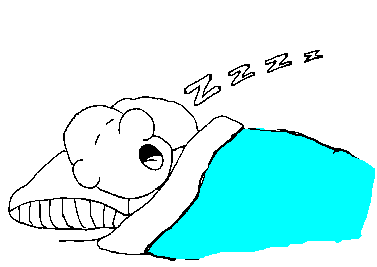 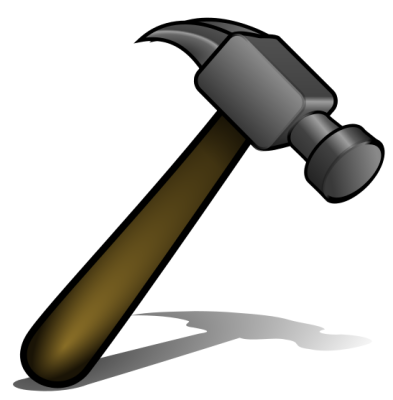 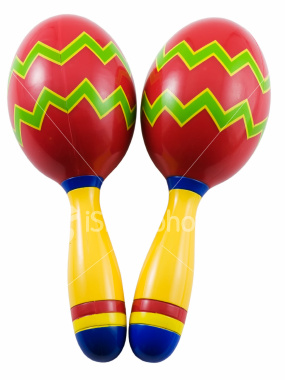 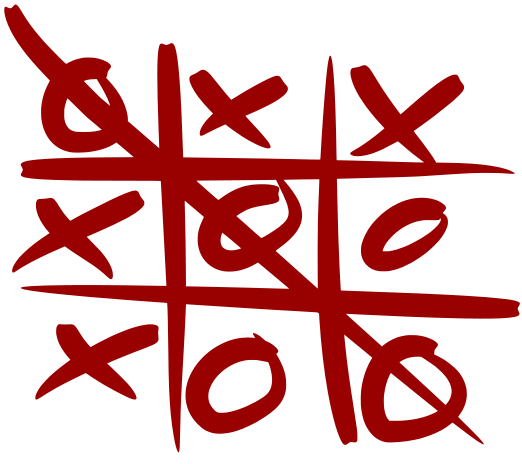 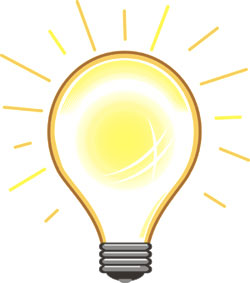 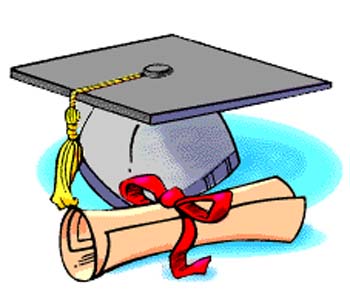 Clases: